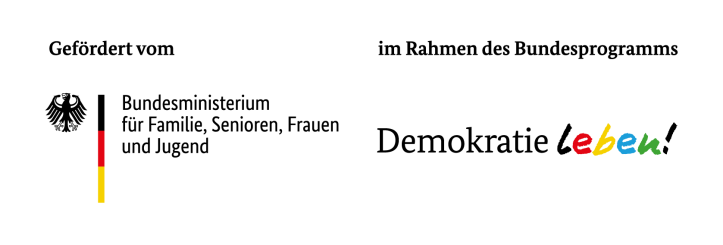 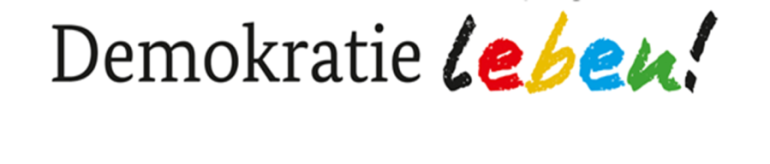 Abrechnung für ein MikroprojektSehr geehrte Damen und Herren,wie in unserem Antrag auf Förderung dargestellt haben wir für das Mikroprojekt 
  nachfolgenden Ausgaben getätigt.Zum Nachweis haben wir die Originalrechnung(en) beigefügt. Wir bitten um Anweisung des Förderbetrags in Höhe von  auf unser Konto:Name des Bankinstitutes: IBAN: BIC: Verwendungszweck: 
Ort:     Datum:  Unterschrift: ________________________      	Stempel: ____________________________ Partnerschaft für Demokratie 
in der VG KonzRückfragen und komplett ausgefüllte Abrechnung bitte an:
Koordinierungs- und Fachstelle „Partnerschaft für Demokratie“ in der VG Konz
c/o Jugendnetzwerk Konz
Olkstr. 45 - 54329 Konz
+49 6501 94 05 0  -  info@demokratie-leben-konz.de.de
www.demokratie-leben-konz.deRückfragen und komplett ausgefüllte Abrechnung bitte an:
Koordinierungs- und Fachstelle „Partnerschaft für Demokratie“ in der VG Konz
c/o Jugendnetzwerk Konz
Olkstr. 45 - 54329 Konz
+49 6501 94 05 0  -  info@demokratie-leben-konz.de.de
www.demokratie-leben-konz.deBeschreibung (z.B. Honorar für, …)BetragGesamtsumme